 房地产司法鉴定估价报告估价项目名称：张店区柳泉路以西，联通路以南淄博潘成商贸购物广场2号楼011001号房地产市场价值估价估价委托人：山东省淄博市张店区人民法院房地产估价机构：淄博齐正土地房地产评估有限公司注册房地产估价师：颜  川 （注册号：3720090032）                  初建朋 （注册号：3720080201）估价报告出具日期：2018年9月10日估价报告编号：淄齐房估字（2018）091693412号目 录致 估 价 委 托 人 函	1注册房地产估价师声明	2估价的假设和限制条件	3房地产司法鉴定估价结果报告	5一、估价委托人	5二、房地产估价机构	5三、估价对象	5四、估价目的	7五、价值时点	7六、价值类型	7七、估价依据	7八、估价原则	8九、估价思路及方法	9十、估价结果	10十一、估价人员	10十二、实地勘查期	11十三、估价作业期	11十四、估价结果使用说明	11十五、附  件	12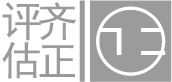 致 估 价 委 托 人 函淄齐房估字（2018）091693412号山东省淄博市张店区人民法院：受贵院委托，我公司组织估价人员，于2018年9月5日至2018年9月10日，根据委估目的，遵循《房地产估价规范》，经现场勘验和科学测算，对贵院委估的位于张店区柳泉路以西，联通路以南淄博潘成商贸购物广场2号楼一套住宅房地产进行了评估，为估价委托人执行（审理）案件提供参考依据而评估房地产的价值。现将估价情况及结果报告给贵院。经采用比较法进行评估，估价对象房屋坐落于张店区柳泉路以西，联通路以南淄博潘成商贸购物广场2号楼011001号，为一套住宅房地产，根据《备案房产档案查档证明》，预售证号：Y02-1000329，项目名称：淄博潘成商贸购物广场，初始产权证号：鲁（2017）淄博张店区不动产权第0004320号，结构为钢混，建筑面积为119.39㎡。在价值时点2018年9月5日估价对象房地产的市场价评估总值为94.01万元，人民币大写：玖拾肆万零壹佰元整。住宅单价：7873.81元/㎡。注：本估价报告使用有效期限自2018年9月10日起至2019年9月9日止。附：估价结果报告。淄博齐正土地房地产评估有限公司                                 法人代表：                　               二〇一八年九月十日（一）估价范围估价对象位于张店区柳泉路以西，联通路以南淄博潘成商贸购物广场2号楼011001号，为一套住宅房地产，建筑面积为119.39㎡，本次估价范围系上述房地产。（二）权益状况根据《备案房产档案查档证明》，预售证号：Y02-1000329，项目名称：淄博潘成商贸购物广场，初始产权证号：鲁（2017）淄博张店区不动产权第0004320号，用途为成套住宅。（三）实物状况估价对象所在建筑物共30层，钢混结构，为高层住宅楼，外墙刷涂料（部分贴铝塑板），外门为铝合金包边玻璃门，楼梯为水泥踏步，走廊地面铺瓷砖，内墙、天花刷乳胶漆。估价对象位于1001号，建筑面积为119.39㎡，位于该楼层西北角；估价对象外门为防盗门，本次估价由于相关当事人不配合，未能进入室内进行勘察，根据委托方要求，本次内部装饰装修按照毛坯计算。通给水、通排水、通电、通讯、通路、通暖、通天然气，配套齐全。估价对象所在的建筑物占用的土地形状规则，地势平坦，地质条件较好，没有被洪水淹没的可能，地下水较充足，土地利用状况较好。（四）区位状况	估价对象位于张店区柳泉路以西，联通路以南淄博潘成商贸购物广场2号楼011001号（共30层），该小区为普通小区，有专业物业管理，管理水平较好。该小区东邻柳泉路，西邻张桓路，南邻华光路，北邻联通路；附近有世纪大酒店、凯德广场、中国农业银行、转角便利店、华莱士、淄博市第七人民医院、淄博市骨科医院、柳泉小学等，生活服务设施较齐全；小区附近有88、123、126路等公交车经过，附近道路均为双向车道，道路通达、有交通管制；该小区位置较好，周围环境好，是较理想的生活居住区之一。五、价值时点2018年9月5日；根据委托方要求，确定完成估价对象实地勘察之日为本次价值时点。六、价值类型本次估价的价值类型为房地产的市场价值。本次估价的房地产在价值时点的市场价值等于假定在假设和限制条件下、在公开市场上可以成交的价格。十、估价结果根据估价目的，遵循估价原则，按照估价方法、程序，经实地勘验认真测算，经采用比较法进行评估，估价对象房屋坐落于张店区柳泉路以西，联通路以南淄博潘成商贸购物广场2号楼011001号，为一套住宅房地产，根据《备案房产档案查档证明》，预售证号：Y02-1000329，项目名称：淄博潘成商贸购物广场，初始产权证号：鲁（2017）淄博张店区不动产权第0004320号，结构为钢混，建筑面积为119.39㎡。在价值时点2018年9月5日估价对象房地产的市场价评估总值为94.01万元，人民币大写：玖拾肆万零壹佰元整。住宅单价：7873.81元/㎡。